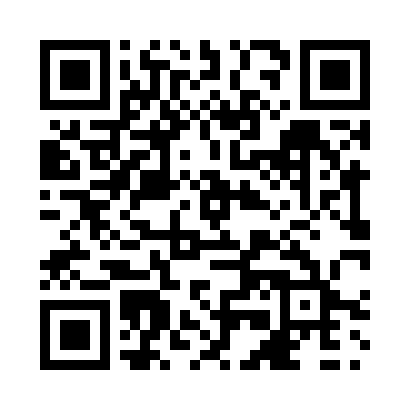 Prayer times for Shoal Arm, Newfoundland and Labrador, CanadaMon 1 Jul 2024 - Wed 31 Jul 2024High Latitude Method: Angle Based RulePrayer Calculation Method: Islamic Society of North AmericaAsar Calculation Method: HanafiPrayer times provided by https://www.salahtimes.comDateDayFajrSunriseDhuhrAsrMaghribIsha1Mon3:145:111:186:509:2411:212Tue3:155:121:186:499:2411:213Wed3:155:131:186:499:2311:214Thu3:165:131:186:499:2311:215Fri3:165:141:196:499:2311:206Sat3:175:151:196:499:2211:207Sun3:175:161:196:499:2111:208Mon3:185:171:196:489:2111:209Tue3:185:181:196:489:2011:2010Wed3:195:191:196:489:1911:1911Thu3:195:201:196:479:1911:1912Fri3:205:211:206:479:1811:1913Sat3:215:221:206:479:1711:1814Sun3:215:231:206:469:1611:1815Mon3:225:241:206:469:1511:1716Tue3:225:251:206:459:1411:1717Wed3:235:261:206:459:1311:1718Thu3:245:271:206:449:1211:1619Fri3:245:291:206:449:1111:1620Sat3:255:301:206:439:1011:1521Sun3:255:311:206:429:0911:1422Mon3:265:321:206:429:0811:1423Tue3:275:331:206:419:0711:1224Wed3:305:351:206:409:0511:1025Thu3:325:361:206:409:0411:0826Fri3:345:371:206:399:0311:0527Sat3:375:391:206:389:0111:0328Sun3:395:401:206:379:0011:0029Mon3:415:411:206:368:5910:5830Tue3:445:431:206:368:5710:5531Wed3:465:441:206:358:5610:53